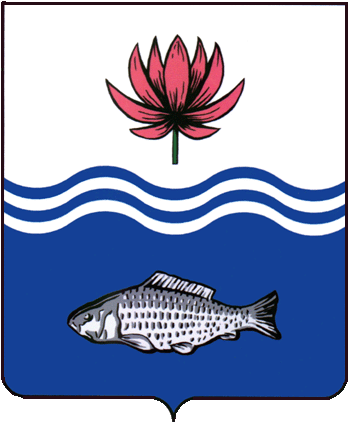 АДМИНИСТРАЦИЯ МУНИЦИПАЛЬНОГО ОБРАЗОВАНИЯ "ВОЛОДАРСКИЙ МУНИЦИПАЛЬНЫЙ РАЙОН АСТРАХАНСКОЙ ОБЛАСТИ"РАСПОРЯЖЕНИЕО переводе районного звена территориальной подсистемы РСЧС в режим повышенной готовностиВ соответствии с Федеральным законом от 21.12.94 № 68-ФЗ «О защите населения и территорий от чрезвычайных ситуаций природного и техногенного характера», Законом Астраханской области от 20.09.2006 № 60/2006-ОЗ «О защите населения и территорий Астраханской области от чрезвычайных ситуаций межмуниципального и регионального характера»,  и в связи  с аварийными ситуациями на водопроводных сетях, повлекших ограничение водоснабжения  населения муниципального образования «Сельское поселение Тишковский сельсовет Володарского района Астраханской области» в условиях пониженной температуры воздуха. 1. Ввести с 08 ч. 00 мин. 25.01.2024 года режим «ПОВЫШЕННОЙ ГОТОВНОСТИ» для органов управления и сил Володарского районного звена территориальной подсистемы Астраханской области единой государственной системы предупреждения и ликвидации чрезвычайных ситуаций и до особого распоряжения.2. Границы зоны, на которой может сложиться чрезвычайная ситуация, установить в границах муниципального образования «Сельское поселение Тишковский сельсовет Володарского района Астраханской области» 3. Организовать работу оперативного штаба по предупреждению и ликвидации последствий, связанных с авариями на водопроводных сетях, расположенных в «Сельском поселений Тишковского сельсовета Володарского района Астраханской области».4.Сектору информационных технологий организационного отдела администрации муниципального образования «Володарский район» разместить настоящее распоряжение на сайте администрации муниципального образования «Володарский район».5. Распоряжение вступает в силу со дня его подписания.6. Контроль за исполнением настоящего распоряжения оставляю за собойГлава муниципального образования«Володарский район»                         		                          Х.Г. Исмухановот 25.01.2024 г.          N 44-р